Mod. Richiesta controllo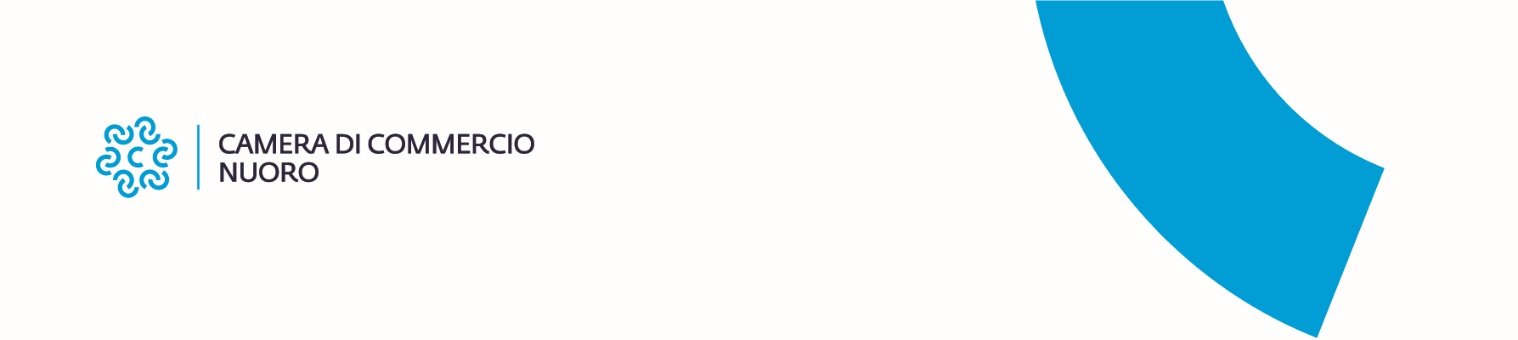 (ai sensi art. 5 c. 2 del D.M. 93 del 21/04/2017)Alla Camera di Commercio di Nuoro Ufficio MetricoVia papandrea 808100 Nuoroattivitareg@nu.legalmail.camcom.itIl sottoscritto ……………………………………………………………………………………………………..…………………………………………………….Nato a	(. ), il |_|_|/|_|_|/|_|_|_|_| ,Residente nel comune di	Prov. |_|_| cap. |_|_|_|_|_| ,Via e n. civico……………………………………………………………..………………………………………………………………………………………………..Telefono o Cellulare: ………………………………………………..………………………………………………………………………………………………….Indirizzo	e-mail/PEC:	……………………………………………..…………………………………………………………………………………………………….□	1 Persona fisica□	1 Legale rappresentante dell’Impresa 2: ………………………………………………………………………….………………………………con sede in ………………………………………………………………………………………………………………………….…….…. CAP: ……………………Via………………………………………………………………………………………………………….…………..……………………………,	n……………………….Codice fiscale/partita I.V.A. |_|_|_|_|_|_|_|_|_|_|_|_|_|_|_|_| In qualità di 1:  Utente  Altra parte interessata alla misurazioneRICHIEDEIl controllo in contraddittorio, ai sensi art. 5 c. 2 del D.M. 93 del 21/04/2017, del seguente strumento metrico: tipologia di strumento3	,i cui dati caratteristici indicati nella targa o nel quadrante dello strumento sono:Marca: ……………………………………………………; Modello/tipo: ……………………………………; Matricola o S/N	;Portata Max o QMax: ……………………………….sito in ___________________Lo strumento  sarà inviato per la verifica presso l’organismo accreditato…………………………………………. il cui laboratorio ha sede in …………………………….. Pr ……………… CAP ………………………via ………………………………………….. n. …………………………Altri dati richiesti:Gestore servizi: ……………………………………………………………………………..; Numero Utenza: ………………………………………………....A tale proposito:allega ultima fattura/bolletta ricevutadichiara di essere consapevole che i costi delle prove svolte dall’Organismo sono regolati in accordo con quest’ultimo e a carico del richiedentedichiara di essere consapevole che i costi delle operazioni di rimozione, movimentazione, imballaggio e consegna dello strumento sono a carico del richiedenteallega ricevuta di pagamento di € 61,00 per istruttoria e intervento della Camera di Commercio, avvenuta con procedimento SIPA selezionando dal menù a tendina "Servizio" la voce "Metrico” e inserendo nel campo "Causale" "Controllo a richiesta" indicando anche la denominazione (es. impresa, privato, condominio) e un recapito telefonico.allega fotografie della targa metrica dello strumentoallega copia del documento di identità in corso di validitàallegare eventuali osservazioni e indicazioni in merito all'anomalia riscontrataLuogo e data……………………………….Firma del Richiedente………………………………………….¹ Selezionare la voce che interessa² Indicare la Ragione sociale3 Breve descrizione dello strumentoI dati personali comunicati in questo modulo sono trattati nell’ambito della normale attività della Camera di Commercio di Nuoro per l’adempimento di obblighi previsti da leggi, da regolamenti e dalla normativa comunitaria, ovvero a disposizioni impartite da autorità a ciò legittimate dalla legge o da organi di vigilanza e controllo. Si fa esplicito e completo riferimento all’ informativa pubblicata sul sito istituzionale alla pagina Privacy.